A Study On Current Status Of TigerIn Bangladesh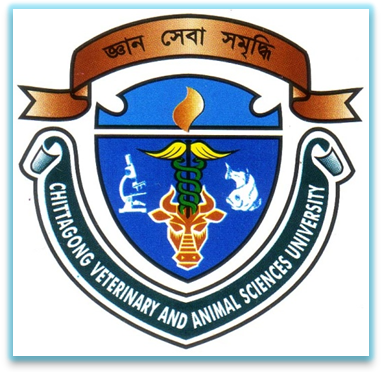    Submitted By :Raihan Mostafa ChowdhuryRoll No.: 11/34, Registration No.:00682 Intern ID: D-33 Session: 2010-2011A production report submitted in partial satisfaction of the requirements for the degree ofDoctor of Veterinary Medicine Faculty of Veterinary MedicineChittagong Veterinary and Animal Sciences UniversityKhulshi, Chittagong-4225 November 2016A Study On Current Status Of TigerIn Bangladesh	   Faculty of Veterinary Medicine	             Chittagong Veterinary and Animal Sciences University           Khulshi, Chittagong-4225        November 2016Table of ContentsContent                                                                                 Pages                           	     List of Table................................................................................................................ IIList of figure................................................................................................................ IIAbstract.......................................................................................................................IIIChapter 1: Introduction.............................................................................................1-3Chapter 2: Materials and Methods..............................................................................4    2.1 Study area..........................................................................................................4    2.2 Study period......................................................................................................4    2.3 Study population...............................................................................................4     2.4 Data collection..................................................................................................4    2.5 Study design......................................................................................................4Chapter 3: Results and Discussion............................................................................5-7Figures.........................................................................................................................7Conclusion............................................................................................................. .....8References...............................................................................................................9-10Acknowledgements ..................................................................................................11Biography................................................................................................................. 12iList of tableTable-1: The current population of tiger in Bangladesh ...........................................5List of figuresFig. 1: Tigers in the Sundarbans Bangladesh part .......................................................7Fig. 2: Tigers at Bangabandhu Sheikh Mujib Safari Park, Dulhazra...........................7iiABSTRACTThe Bengal tiger [Panthera tigris tigris (Linnaeus 1758)] is the National Animal of both Bangladesh and India. It is an intimate part of the history and culture of this region. The tiger is the largest of the cats and is one of the world’s most magnificent animals. Of eight sub-species of the tiger, the Bengal tiger mainly occurs in Bangladesh, India, Nepal and Bhutan. Fifty years ago tigers were found in all the forested areas of Bangladesh, but today the only stable population is in the Sundarbans. The Sundarbans of Bangladesh harbours one of the biggest unfragmented tiger populations on earth comparing only to the tiger population in the Russian Far East. The tiger is the pride of the fauna of the Sundarbans. Since the tiger is at the top of the ecological pyramid of the mangrove ecosystem, it is also considered as the Flagship or Umbrella Species to conserve the unique biodiversity of the Sundarbans. There also some tigers present in captivity in different zoos and safari parks. The population of tiger is declining gradually and according to IUCN Criteria, the Bengal tiger has been categorised as globally Endangered and nationally Critically Endangered. It is distressing to imagine a Bangladesh or a world without Bengal tigers. With careful planning and concerted effort, that prospect does not have to become a reality. This study is carried out to observe the present status of tiger in Bangladesh.  Keywords: Magnificent; Fauna; Ecological pyramid; Flagship; IUCN.iii